Publicado en 08009 el 16/01/2018 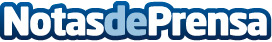 Centre d’Estudis Prat presenta su nuevo Ciclo Superior Online de Administración y FinanzasEl centro completa su apuesta con la firma de un acuerdo internacional que permite obtener un grado en ADE en tan solo un año tras la obtención del Ciclo.
Datos de contacto:Roger932000562Nota de prensa publicada en: https://www.notasdeprensa.es/centre-d-estudis-prat-presenta-su-nuevo-ciclo Categorias: Finanzas Educación Recursos humanos http://www.notasdeprensa.es